Angaben beruhen auf Herstellerdaten, ohne Gewähr. Abbildungen nicht maßstäblich. Stand: 11/2023Produktname
AGM Glory GS1Blackview BL8800 ProCAT S62 ProDoogee S98 ProRugGear RG 880Samsung Galaxy XCover Pro EEProduktfoto
(Bildquelle: Hersteller)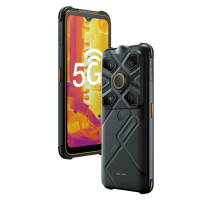 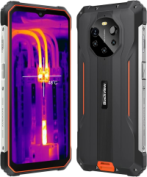 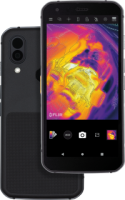 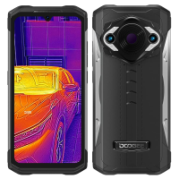 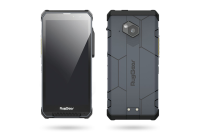 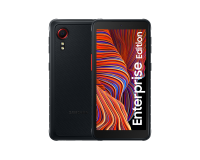 Anbieter
(Firmenname, Web-Adresse)AGM Mobile
https://de.agmmobile.comBlackviewwww.blackview.hkCAT phones
www.catphones.comDoogee
www.doogee.ccRugGear
www.ruggear.comSamsung
www.samsung.comTechnik: 
Prozessor / Taktfrequenz 
Betriebssystem 
RAM / ROM  
SD-Karten-Slot  Octa Core / 2,0 GHzAndroid 116 GB / 128 GB Micro SD (bis 512 GB)Octa Core / 2,0 GHzAndroid 118 GB / 128 GB (k.A.)Octa Core / 2,0 GHzAndroid 10 (Upgrade 11)6 GB / 128 GB
Micro SD (bis 256 GB)Octa Core / 2,05 GHz
Android 12
8 GB / 256 GB 
Micro SD (512GB)Octa Core / 2,4 GHzAndroid 136 GB / 128 GB  
k.A.Octa Core / 2,3 GHzAndroid 104 GB / 64 GB
Micro SD (512 GB)Display und Kamera: 
Displaygröße / -auflösungLeuchtdichte (Helligkeit) /Kamera Front- / Rückseite6,53“ / 1080 x 2340 Pixel
545 cd/m2
16 / 48 Megapixel6,58“ / 1080 x 2408 Pixel480 cd/m216 / 50 Megapixel5,7“ / 1080 x 2160 Pixel
517 cd/m2
12 / 8 Megapixel6,3“ / 1080 x 2340 Pixel
480 cd/m2
16 / 48 Megapixel5,5“ / 720 x 1440 Pixel
k.A.8 / 50 Megapixel6,3“ / 1080 x 2340 Pixel
532 cd/m
13/ 25 MegapixelFunk-Standards: 
2G / 3G / 4G / 5G
WLAN / Bluetooth / NFC 
+ / + / + / +
+ / + / ++ / + / + / ++ / + / +
+ / + / + / -
+ / + / +
+ / + / + / -
+ / + / +
+ / + / + / -
+ / + / +
+ / + / + / -
+ / + / +Gehäuse: 
Gehäusematerial
Abmessungen B x H x T 
GewichtKunststoff
82,8 x 172 x 18,4 mm
315 gKunststoff, Aluminium 83,5 x 176,2 x 17,7 mm365gKunststoff, Aluminium
77 x 159 x 12 mm
242 gKunststoff, Aluminium
82 x 172 x 15,5 mm
320 gKunststoff 
75 x 161 x 15,8 mm
267 gKunststoff, Aluminium
77 x 160 x 10 mm
218 gSchutz gegen: 
Spritz- / Strahlwasser 
Wasser bis ? m Tiefe  
Sand / Staub  
Sturz bis max. Sturzhöhe  Betriebstemperatur
+ / +
+ bis 1,5 m (30 Min.)
+ / +
+ bis 1,5 m
-30 °C bis 60 °C
+ / +
+ bis 1,5 m (30 Min.)
+ / +
+ bis 1,5 mk.A.
+ / +
+ bis 1,5 m (35 Min.)
+ / + 
+ bis 1,8 m (auf Stahl)
-25 °C bis 55 °C
+ / +
+ bis 1,5 m (30 Min.)
+ / +
+ 1,5 m
-55 °C bis 70 °C
+ / +
+ bis 1,2 m (30 Min.)
+ / +
+ bis 1,5 m
-20 °C bis 60 °C
+ / +
+ bis 1,5 m (30 Min.)
+ / +
+ bis 1,5 m
k.A.Schutzklassen: 
IP68, IP69, MIL-STD 810H
IP68, IP69, MIL-STD 810HIP68, IP69, MIL-STD 810HIP68, IP69, MIL-STD 810GIP68, MIL-STD 810HIP68, MIL-STD 810GLieferumfang: 
Akku / Ladegerät / Ladekabel  USB-Kabel / Stift / Sonst.
+ (5.500 mAh) / + / +  
+ / - / Adapter, Abdeckung
+ (8.380 mAh) / + / +  
+ / - / Benutzerhandbuch
+ (4.000 mAh) / + / + 
- / - / App-Software
+ (6.000 mAh) / + / +  
+ / - / Benutzerhandbuch
+ (4.500 mAh) / + / +  
+ / -
+ (4.050 mAh) / + / +  
+ / -Optionales Zubehör: 
Ladestation 
TWS-Ohrhörer, Ladestation
k.A.
k.A.
Ladestation, Kopfhörer, Gürtelclip, Autohalterung
k.A.Besonderheiten:
IR-Kamera mit 256 x 192 Detektor, Nachtsichtkamera, LampeIR-Kamera mit 80 x 60 Detektor, Unterwasser-, Handschuh-BedienmodusIR-Kamera mit 120 x 160 Detektor, Fingerprint-Sensor, PTT-TasteIR-Kamera mit 256 x 192 Detektor, Fingerprint-SensorWechselbarer Akku, PTT-, SOS-Taste, Fingerprint-Sensor, Lautsprecher 2 programmierbare Tasten, FHD+-Display, Handschuh-BedienmodusPreis (in EUR, zzgl. MwSt.)ab 659,-ab 372,-650,-ab 336,-ca. 500,-ca. 450,-